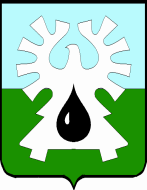 МУНИЦИПАЛЬНОЕ ОБРАЗОВАНИЕ ГОРОД УРАЙХАНТЫ-МАНСИЙСКИЙ АВТОНОМНЫЙ ОКРУГ - ЮГРАДУМА ГОРОДА УРАЙРЕШЕНИЕот  22 августа 2016                                                                                           №55О награждении Почетной грамотой Думы города УрайРассмотрев материалы, представленные для награждения Почетной грамотой Думы города Урай, в соответствии Положением «О наградах и почетных званиях города Урай», принятым  решением Думы города Урай от 24 мая 2012 года № 53, Дума города Урай решила:1. Наградить Почетной грамотой Думы города Урай за высокие достижения в профессиональной деятельности и в связи с празднованием 40-летия Урайской школы-интерната для обучающихся с ограниченными возможностями здоровья:Кучеренко Людмилу Николаевну, главного бухгалтера казенного общеобразовательного учреждения  Ханты-Мансийского автономного  округа-Югры «Урайская школа-интернат для обучающихся с ограниченными возможностями здоровья».2. Опубликовать настоящее решение в газете «Знамя».Председатель Думы города Урай                                                                 Г.П. Александрова